～　消費税転嫁対策セミナー　～	開催日時：	平成２６年１２月１６日（火）			１９時００分　～　２１時００分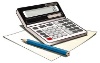 	会場：八代商工会議所　大ホール	講師：税理士　日隈　丈氏	受講料：無料	申込締切：１２月８日（月）※１２月８日(月)までに八代商工会議所(FAX：0965-34-1617)までご連絡ください。事業所名住所電話番号業種受講者名